          Всё сплошная дребедень                           (Здоровый дух – в здоровом теле)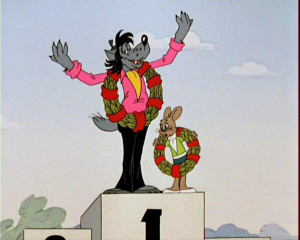 Сочинял я целый день,А удачи – хоть бы тень.Ни одной серьёзной мысли,Всё сплошная дребедень.Марафонец мчится в полеЧерепанов Анатолий.Бегать он не возражал,За здоровьем побежал.Новикова, как бывало,Папе с мамой подражало.До того, до подражала –Чемпионской мира стала.Молодец из молодцовВ спорте Эдик Кузнецов.Тут его  удел таков –Увлекает мужиков.Заставит всех футбол любитьТа, Коноваловская фраза:«Поэтом можешь ты не  быть,А футболистом быть обязан!»Поляков отнюдь не страшен,Но о нём сюжет иной;Хулиганы, видя Сашу,Все обходят стороной.К спорту приобщить стремитсяВесь посёлок Тимофей,Видно не угомонитсяБаскетбольный корифей.Бодро по жизни идётСерёгина Маргарита.Только дурак не поймётВ чём тут «собака зарыта».Коль в краю, где ветер свищет,Шумом-гамом полон лес,Значит, там Рухлядьев рыщет,В нём же поселился «бес»Нам известен с ранних летВездесущий Сапунов.Как спортсмен и как поэтВечно удивлять готов.Бегут они лесом, болотом,Компасы в руки им дали,Ищут Лашковы чего-то.Что же находят?.. Медали.В хозяйстве по руслу течётСпортивная жизнь без изъяна.Здесь каждого к спорту влечётЛичный пример Кочаряна.Спорту вся семья ЛопаткоОтдаётся без остатка.Менгалиевы не хуже,Нам они примером служат.Мы помним Гербера сноровку,И Князевскую стометровку,И тот футбол мы не забыли,Когда «на Сухова» ходили.И все по-прежнему в строю,Лишь я в сторонке на краю.Всё это шутки. А на деле;Здоровый дух – в здоровом теле.Автор стихов Всё сплошная дребедень — Мазеин М.В. 2011 г.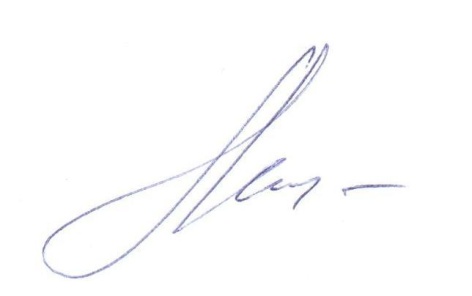 